ПРИБЛИЖЕННОЕ ВЫЧИСЛЕНИЕ КОРНЕЙ УРАВНЕНИЙРешить следующие примеры227Изменить порядок интегрирования в интеграле 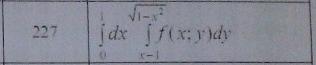 247Дан криволинейный интеграл и точки А(0;1), В(3;1), C(3;10). Вычислить данный интеграл по трем различным путям L:1. по ломанной АВС;2. по прямой АС;3. по параболе y=x2+1 от точки А до точки С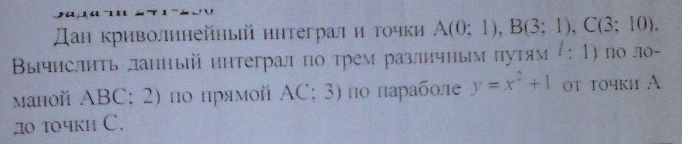 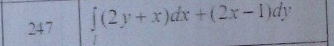 Решение необходимо оформить максимально подробно. Приложить все необходимые графики и рисунки.